Welcome to HBCJuly 2, 2023Highland Baptist Church 1500 Husband Road, Paducah, KY 42003Phone 270-442-6444 – Fax 270-442-3373           Pastor			   	                  Dr. Richard Beck           Song Leader                                                      Mr. Carl Wilson           Music Director                               Dr. Carolyn Watson-NickellBlessed is the nation whose God is the LORD                                                                                          Psalm 33:12;--------------------------------------------------------------------------------------- Today’s Bible Reading - Daniel 6:24-28;24  And the king commanded, and they brought those men which had accused Daniel, and they cast them into the den of lions, them, their children, and their wives; and the lions had the mastery of them, and brake all their bones in pieces or ever they came at the bottom of the den. 25  Then king Darius wrote unto all people, nations, and languages, that dwell in all the earth; Peace be multiplied unto you. 26  I make a decree, That in every dominion of my kingdom men tremble and fear before the God of Daniel: for he is the living God, and stedfast for ever, and his kingdom that which shall not be destroyed, and his dominion shall be even unto the end. 27  He delivereth and rescueth, and he worketh signs and wonders in heaven and in earth, who hath delivered Daniel from the power of the lions. 28  So this Daniel prospered in the reign of Darius, and in the reign of Cyrus the Persian. 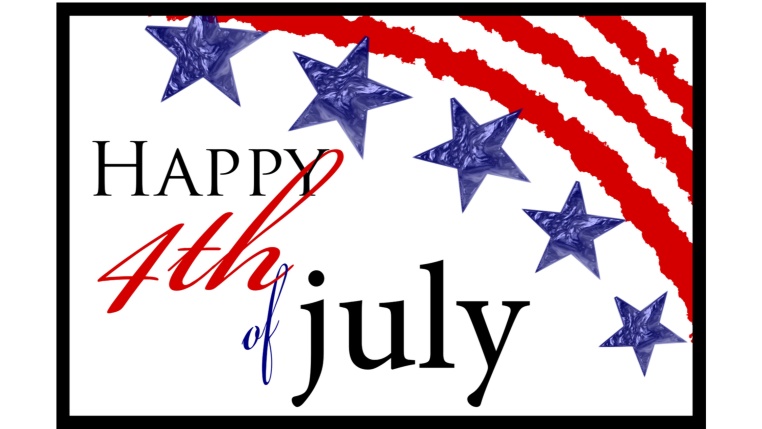 PRAY FOR AMERICA - PRAY FOR REVIVALVBS - July 17-21Pray for Staff, StudentsInvite Pre-K through 6th GradersAND, YES… a PENNY MARCHSunday		 10:30 Worship Service In Person and on Facebook Live  6:00 SundayWednesday		 6:30 - Praying &Singing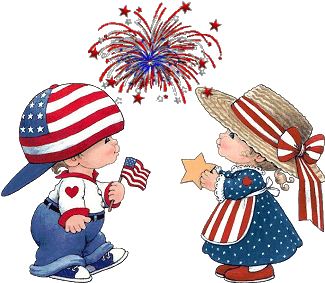 